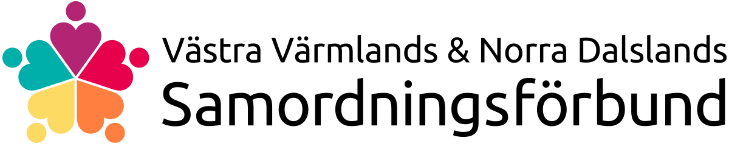 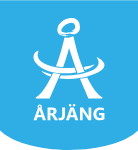 Ansökan till FinsamNamn:	________________________________________________________________Adress:	________________________________________________________________Telefonnummer:	____________________________Födelseår:	____________________________Min handläggare/anvisande part som jag gör ansökan ihop med. (Namn och telefonnummer)___________________________________________________________________________Vilka olika myndigheter har jag kontakt med, skulle jag behöva ha kontakt med.Skriv myndighet, namn på handläggare samt telefonnummer.__________________________________________________________________________________________________________________________________________________________________________________________________________________________________________________________________________________________________________________________________________________________________________________________________________________________Datum	_____________________________________________________________		___________________________________Underskrift sökande			Underskrift handläggare/anvisande partSkickas tillsammans med ”Checklista” till:Finsam/AMI   Anki Kristoffersson   Box 906    67229  Årjäng